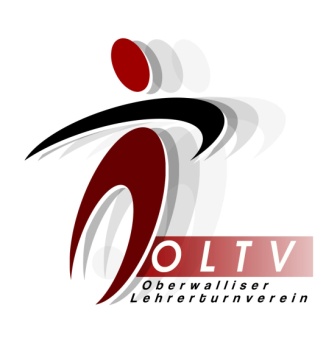            Schülerturnier „Fussball“Datum: Mittwoch 21.05.2014kein AusweichdatumOrt: Sportplatz Moos Raron                                    Zeit: ab 13 00 – je nach Anz. TeamsTeilnahme:	-	Laut Bestimmungen des SVSS (Schweizerischer Verband für	  Sport in der Schule) sind an Schulsportanlässen alle                             	  Schülerinnen und Schüler zugelassen, die eine Klasse der	  obligatorischen Schule (max. 9. Schuljahr) besuchen	 und zwar unabhängig von ihrem Jahrgang.	- 	Eine Mannschaft setzt sich nur aus Schülern / Schülerinnen der gleichen OS zusammen, Verstärkungen aus dem Kollegium oder aus anderen Schulen sind nicht gestattet! (ansonsten folgt die Disqualifikation)	- 	Jedes OS-Zentrum darf 2 Mannschaften stellen (je eine Knaben- und Mädchenmannschaften.)	-	Jede/r Schüler/in ist nur in einer Mannschaft spielberechtigt.Bekleidung:	-	Einheitliche Bekleidung der Teams ist erwünscht.Ausrüstung:	- 	Jede Gruppe soll selber einen Fussball mitnehmen.Spieldauer:	- 	Diese richtet sich nach Anzahl der Mannschaften.Regeln:	- Die Spiele werden auf einem kleinen Fussballterrain  ausgetragen.	-   Pro Spiel sind 7 Spieler (6 Feldspieler + 1 Torhüter) im Einsatz, dazu kommen max. 3 Ersatzspieler, die jederzeit eingewechselt werden dürfen.	-   Da die Mädchen auf kleineren Feldern spielen werden, sind inkl. Torhüterin 6 Spielerinnen auf dem Feld.	-   Es wird nach den offiziellen Regeln des SFV gespielt (allerdings ohne Abseits- und Rückpassregel).	-  Bei Punktegleichheit nach der Vorrunde zählen zuerst das      Torverhältnis, danach die Direktbegegnung und schließlich die Anzahl der erzielten ToreWetter:	-  Bei zweifelhafter Witterung gibt die Tel. 027 934 26 03 am Mittwoch zwischen 07.45 bis 10.00 Uhr Auskunft.Kategorien:		- 	K1: Knaben 		-   K2: MädchenKosten:	- 	Der OLTV vergütet 50% der Reisespesen, aber nur nach		Ausfüllen eines OLTV Spesenformulars (Quittung und		Einzahlungsschein sind erforderlich).Versicherung:	- 	Diese ist Sache der Teilnehmer/innen.Begleitung:	- 	Jedes OS Zentrum muss pro Kategorie von einer Lehrperson 		begleitet werden.Anmeldung:	- 	bis Freitag, 16. Mai 2014 an:		Jürgen Sarbach, Birchmatten 23, 3924 St. Niklaus		Tel. 079 / 903 03 07, juergen.sarbach@berufsbildung-vs.chAnmeldeformular: Schülerturnier „Fussball“ 2013-14OS Schule begleitende LehrpersonAdresseNatelnummerE-Mail-AdresseAnzahl MannschaftenKategorie K1Knaben Anzahl MannschaftenKategorie K2Mädchen 